 填表人:			        联系电话:			           E-mail: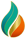  参展收费标准公司全名Company Name联络地址Contact Address邮编Post Code电话Tel传真FaxE-mail网址WebWeb是否为外资/合资单位Joint-investment/foreign-investment Company公司负责人General Manager姓名Name职务 Title公司负责人General Manager手机 MobileE-mail部门负责人DepartmentManager姓名Name职务 Title部门负责人DepartmentManager手机 MobileE-mail申请展览面积Exhibition Area展台面积（㎡）：          （光地36㎡起定   标展12㎡/个 ）展台面积（㎡）：          （光地36㎡起定   标展12㎡/个 ）展台面积（㎡）：          （光地36㎡起定   标展12㎡/个 ）展台面积（㎡）：          （光地36㎡起定   标展12㎡/个 ）费用标准展位（标准展位3×4m，12㎡）：RMB 15800元/个/12㎡光地展位（36㎡起订）：RMB 1250/㎡账户信息公司账号：廊坊国际管道会展有限公司账户信息帐    号：3130 7050 0001 2010 8018 055账户信息开户银行：廊坊银行银河路支行(注：请在签订注册表一周内交付总费用的一半作为定金)(注：请在签订注册表一周内交付总费用的一半作为定金)申请单位盖章：申请单位盖章：负责人签字:负责人签字:日 期：